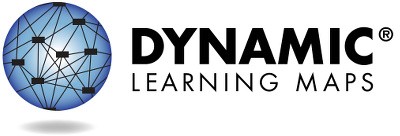 النتائج الإجماليةتتيح مادة آداب اللغة الإنجليزية للصف الثامن للطلبة إظهار إنجازهم في 65 مهارة متصلة بـ13 عنصرًا أساسيًا. لقد أتقن [اسم الطالب] __ من هذه المهارات الـ27 خلال ربيع 2023 . إجمالاً، يقع مستوى إتقان [اسم الطالب] لمادة العلوم ضمن _____ من أربع فئات للأداء: _________. يمكن الاطلاع على المهارات المحددة التي أتقنها والتي لم يتقنها [اسم الطالب] في الملف التعليمي لـ [اسم الطالب].ناشئ	يقترب من الوصول إلى الهدفوصل إلى الهدف	متقدمالمجالتُلخص الرسوم البيانية الشريطية النسبة المئوية لإتقان المهارات حسب المجال. لا يُختبر كل الطلاب في كل المهارات بسبب توفر المحتوى على مستويات مختلفة لكل معيار.ELA.C1.2: صياغة مفاهيم النص __ %أتقن _ من 30 مهارةELA.C1.3: دمج الأفكار والمعلومات من النص __ %أتقن _ من 10 مهاراتصفحة 1 من 2للحصول على معلومات أوفى بما يشمل المصادر، يرجى زيارة https://dynamiclearningmaps.org/states.(c) جامعة كانساس. جميع الحقوق محفوظة. لغايات تعليمية فقط. لا يجوز استخدامها لغايات تجارية أو غايات أخرى دون أخذ الموافقة. "خرائط التعلم الدينامية" هي علامة تجارية لجامعة كانساس.ملف الأداء، يتبعELA.C2.1: استخدام الكتابة للتواصل __ %أتقن _ من 25 مهارة    + لم تُقيّم أي عناصر في هذا المجال.معلومات أوفى عن أداء [اسم الطالب] في كل عنصر من العناصر الأساسية التي تشكّل المجالات الموجودة في الملف التعليمي.للحصول على معلومات أوفى بما يشمل المصادر، يرجى زيارة https://dynamiclearningmaps.org/states.	الصفحة 2 من 2يوجد أدناه ملخص أداء [اسم الطالب] في العناصر الأساسية لمادة آداب اللغة الإنجليزية للصف الثامن. تستند هذه المعلومات إلى كل اختبارات خرائط التعلّم الدينامية DLM التي أداها [اسم الطالب] خلال ربيع 2023 . خضع [اسم الطالب] للتقييم في ___ من 13 عنصرًا أساسيًا و__ من 3 مجالات متوقعة في الصف الثامن.إن إظهار إتقان المستوى خلال التقييم يفترض فيه إتقان كل المستويات السابقة بهذا العنصر الأساسي. يصف هذا الجدول المهارات التي يُظهرها طفلك في التقييم ومقارنة هذه المهارات بالتوقعات الخاصة بهذا المستوى.المستويات المتقنة في هذه السنةلا توجد أدلة إتقان في هذا العنصر الأساسيالعنصر الأساسي لم يُختبرصفحة 1 من 3يهدف هذا التقرير إلى أن يكون مصدرًا للأدلة في عملية التخطيط التعليمية. تعتمد النتائج فقط على استجابات العنصر من نهاية تقييم فصل الربيع للعام الدراسي. قد لا تكون نتائج الإتقان المُقدرة والمعروضة هنا تُمثل تمامًا ما يعرفه ويفعله طفلك؛ لأنه قد يُظهر معارف ومهارات بطريقة تختلف حسب السياقات المختلفة.للحصول على معلومات أوفى بما يشمل المصادر، يرجى زيارة https://dynamiclearningmaps.org/states. (c) جامعة كانساس. جميع الحقوق محفوظة. لغايات تعليمية فقط. لا يجوز استخدامها لغايات تجارية أو غايات أخرى دون أخذ الموافقة. "خرائط التعلم الدينامية" هي علامة تجارية لجامعة كانساس.المستويات المتقنة في هذه السنةلا توجد أدلة إتقان في هذا العنصر الأساسيالعنصر الأساسي لم يُختبرالصفحة 2 من 3للحصول على معلومات أوفى بما يشمل المصادر، يرجى زيارة https://dynamiclearningmaps.org/states.المستويات المتقنة في هذه السنةلا توجد أدلة إتقان في هذا العنصر الأساسيالعنصر الأساسي لم يُختبرالصفحة 3 من 3للحصول على معلومات أوفى بما يشمل المصادر، يرجى زيارة https://dynamiclearningmaps.org/statesمستوى الإتقان التقديريمستوى الإتقان التقديريمستوى الإتقان التقديريمستوى الإتقان التقديريمستوى الإتقان التقديريمستوى الإتقان التقديريمستوى الإتقان التقديريالمجالالعنصر الأساسي1234 (الهدف)5مادة آداب اللغة الإنجليزية.الدورة 1.2آداب اللغة الإنجليزية.العناصر الأساسية.قراءة الأدب.8.1تعرف على أشياء لعمل اعتيادي مألوفلاحظ المعلومات الصريحة في القصةتعرف على المعلومات الضمنية في القصةتعرف على الدليل في معلومات مستنتجةفرق بين الاقتباسات الصريحة والضمنيةمادة آداب اللغة الإنجليزية.الدورة 1.2آداب اللغة الإنجليزية.العناصر الأساسية.قراءة الأدب.8.2تعرف على الحدث التالي في تسلسل عمل اعتيادي مألوفتعرف على التفاصيل الملموسة في إحدى النصوص (الشخصيات، الأشياء)تعرف على الفكرة الرئيسية المحددة لإحدى القصصاسرد حدث يساهم في الفكرة الرئيسية باستخدام التفاصيلاسرد أحداث تساهم في الفكرة الرئيسية باستخدام التفاصيلمادة آداب اللغة الإنجليزية.الدورة 1.2آداب اللغة الإنجليزية.العناصر الأساسية.قراءة النصوص المعلوماتية.8.2تعرف على المعلومات غير ذات الصلةتعرف على التفاصيل الواضحة في النصوص المعلوماتيةتعرف على الأفكار الرئيسية المتعددة في نص معلوماتيلخص نص معلوماتي معروفلخص نص معلوماتيمادة آداب اللغة الإنجليزية.الدورة 1.2آداب اللغة الإنجليزية.العناصر الأساسية.قراءة النصوص المعلوماتية.8.6تعرف على أشخاص معروفينتعرف على التفاصيل الملموسة في النصوص المعلوماتيةتعرف على وجهة نظر المؤلف وسبب كتابته للنصتعرف على أمثلة لوجهة نظرة المؤلفتعرف على غرض المؤلف من كتابة النصمستوى الإتقان التقديريمستوى الإتقان التقديريمستوى الإتقان التقديريمستوى الإتقان التقديريمستوى الإتقان التقديريمستوى الإتقان التقديريمستوى الإتقان التقديريالمجالالعنصر الأساسي1234 (الهدف)5مادة آداب اللغة الإنجليزية.الدورة 1.2آداب اللغة الإنجليزية.العناصر الأساسية.قراءة النصوص المعلوماتية.8.8افهم الاختلاف في المنظورتعرف على النقاط الرئيسية للنصتعرف على العلاقة بين النقاط والأسباب الداعمةتعرف على الحجج الصريحةلاحظ الحجج التي تحتوي على دعاوى وأدلة داعمةمادة آداب اللغة الإنجليزية.الدورة 1.2آداب اللغة الإنجليزية.العناصر الأساسية.عناصر اللغة الأساسية.8.5.المقالةتعرف على السمات والكلمات الوصفيةلاحظ المعني الحرفي لكلمة أو عبارةتعرف على معنى الكلمة لكلمات ذات معان متعددة باستخدام قرائن السياقصغ معان متعددة لكلمةتعرف على المعنى المقصود لكلمات تحمل معاني متعددةمادة آداب اللغة الإنجليزية.الدورة 1.3آداب اللغة الإنجليزية.العناصر الأساسية.قراءة الأدب.8.3افهم وظائف الأشياءتعرف على استجابة الشخصية لإحدى التحدياتاربط تصرفات الشخصية بدوافعهاتعرف على الأحداث التي تقود إلى تصرف لاحقتعرف على مدى تأثير التصرف على الأهداف الرئيسية للشخصيةمادة آداب اللغة الإنجليزية.الدورة 1.3آداب اللغة الإنجليزية.العناصر الأساسية.قراءة الأدب.8.5تعرف على الحدث التالي في تسلسل عمل اعتيادي مألوفالتعرف على بداية قصة معروفة ووسطها وآخرهاتعرف على أوجه الشبه الهيكلية لنصوص متعددةتعرف على أوجه الشبه والاختلاف الهيكلية لنصوص متعددةتعرف على الانحرافات عن الترتيب الزمني في النصمادة آداب اللغة الإنجليزية.الدورة 2.1آداب اللغة الإنجليزية.العناصر الأساسية.الكتابة.8.2.المحتوىتعرف على الكلمات التي تصف أشخاصًا معروفين أو أماكن أو أشياء أو أحداث معروفةتعرف على الكلمات التي تصف سمات شخصية أو مكان أو شيءاعرض الحقائق والتفاصيل المتصلة بأحد الموضوعاتاكتب حقيقة أو تفاصيل أو أكثر حول أحد الموضوعاتطور إحدى الموضوعات بالاستعانة بالحقائق أو التفاصيلمستوى الإتقان التقديريمستوى الإتقان التقديريمستوى الإتقان التقديريمستوى الإتقان التقديريمستوى الإتقان التقديريمستوى الإتقان التقديريمستوى الإتقان التقديريالمجالالعنصر الأساسي1234 (الهدف)5مادة آداب اللغة الإنجليزية.الدورة 2.1آداب اللغة الإنجليزية.العناصر الأساسية.الكتابة.8.2.المحتوىيمكن التواصل بكلمات فرديةاكتب رسالة من كلمتيناربط كلمتين أو أكثر عند الكتابةكتابة فكرة مكتملةاكتب جمل بسيطة صحيحة نحويًامادة آداب اللغة الإنجليزية.الدورة 2.1آداب اللغة الإنجليزية.العناصر الأساسية.الكتابة.8.2.البيانتعرف على أفراد من فئة أكبراستنتج نتائج بناءً على معرفة الفئةحدد مفردات خاصة بمجال محدد للكتابة حول أحد الموضوعاتاستخدم مفردات خاصة بمجال محدد في الكتابةاستخدم مفردات خاصة بمجال محدد لتعزيز الدعاوىمادة آداب اللغة الإنجليزية.الدورة 2.1آداب اللغة الإنجليزية.العناصر الأساسية.الكتابة.8.2.متابعةتعرف على نهاية عمل اعتيادي مألوفاكتب نهاية عامةاكتب جملة ختاميةاكتب خاتمة لنص مكتوباكتب خاتمة ذات صلة عند الكتابةمادة آداب اللغة الإنجليزية.الدورة 2.1آداب اللغة الإنجليزية.العناصر الأساسية.الكتابة.8.2.مقالةالإشارة إلى اختيار بين شيئيناعرض فهم أسئلة من وماذا ومتى وأيناستخدام معلومات إدراكية للكتابة حول موضوعقدم معلومات حول أحد الموضوعات واكتبهاقدم موضوع واكتبه باستخدام بنية منظمة واضحة